КАБИНЕТ МИНИСТРОВ РЕСПУБЛИКИ АДЫГЕЯПОСТАНОВЛЕНИЕот 9 февраля 2023 г. N 21О ПОРЯДКЕ ПРЕДОСТАВЛЕНИЯИЗ РЕСПУБЛИКАНСКОГО БЮДЖЕТА РЕСПУБЛИКИ АДЫГЕЯГРАНТОВ В ФОРМЕ СУБСИДИЙ СОЦИАЛЬНО ОРИЕНТИРОВАННЫМНЕКОММЕРЧЕСКИМ НЕПРАВИТЕЛЬСТВЕННЫМ ОРГАНИЗАЦИЯМ НА РАЗВИТИЕГРАЖДАНСКОГО ОБЩЕСТВА В 2023 ГОДУВ соответствии с пунктом 4 статьи 78.1 Бюджетного кодекса Российской Федерации, Указом Президента Российской Федерации от 30 января 2019 года N 30 "О грантах Президента Российской Федерации", постановлением Правительства Российской Федерации от 18 сентября 2020 года N 1492 "Об общих требованиях к нормативным правовым актам, муниципальным правовым актам, регулирующим предоставление субсидий, в том числе грантов в форме субсидий, юридическим лицам, индивидуальным предпринимателям, а также физическим лицам - производителям товаров, работ, услуг, и о признании утратившими силу некоторых актов Правительства Российской Федерации и отдельных положений некоторых актов Правительства Российской Федерации", статьей 10 Закона Республики Адыгея от 12 декабря 2022 года N 140 "О республиканском бюджете Республики Адыгея на 2023 год и на плановый период 2024 и 2025 годов" Кабинет Министров Республики Адыгея постановляет:Утвердить Порядок предоставления из республиканского бюджета Республики Адыгея грантов в форме субсидий социально ориентированным некоммерческим неправительственным организациям на развитие гражданского общества в 2023 году согласно приложению.Исполняющий обязанностиПремьер-министраРеспублики АдыгеяА.КЕРАШЕВПриложениек постановлениюКабинета МинистровРеспублики Адыгеяот 9 февраля 2023 г. N 21ПОРЯДОКПРЕДОСТАВЛЕНИЯ ИЗ РЕСПУБЛИКАНСКОГО БЮДЖЕТАРЕСПУБЛИКИ АДЫГЕЯ ГРАНТОВ В ФОРМЕ СУБСИДИЙ СОЦИАЛЬНООРИЕНТИРОВАННЫМ НЕКОММЕРЧЕСКИМ НЕПРАВИТЕЛЬСТВЕННЫМОРГАНИЗАЦИЯМ НА РАЗВИТИЕ ГРАЖДАНСКОГО ОБЩЕСТВАВ 2023 ГОДУI. Общие положения о предоставлении грантов1. Настоящий Порядок определяет механизм предоставления из республиканского бюджета Республики Адыгея грантов в форме субсидий социально ориентированным некоммерческим неправительственным организациям на развитие гражданского общества в 2023 году (далее - гранты).2. Для целей настоящего Порядка под социально ориентированной некоммерческой неправительственной организацией понимается российское юридическое лицо, одновременно удовлетворяющее следующим условиям:1) создано в организационно-правовой форме общественной организации (за исключением политической партии), общественного движения, фонда (за исключением личного фонда), частного (общественного) учреждения, автономной некоммерческой организации, ассоциации (союза), религиозной организации, казачьего общества или общины коренных малочисленных народов Российской Федерации;2) осуществляет хотя бы один из видов деятельности, предусмотренных пунктом 1 статьи 31.1 Федерального закона от 12 января 1996 года N 7-ФЗ "О некоммерческих организациях" (Собрание законодательства Российской Федерации, 1996, N 3; 1998, N 48; 1999, N 28; 2002, N 12, 52; 2003, N 52; 2006, N 3, 6, 45; 2007, N 1, 10, 22, 27, 49; 2008, N 20, 30; 2009, N 23, 29; 2010, N 15, 19, 21, 30; 2011, N 1, 23, 29, 30, 45, 47; 2012, N 30, 31, 53; 2013, N 7, 27, 52; 2014, N 8, 23, 30, 42, 45, 48, 52; 2015, N 1, 10, 14, 18, 29, 48; 2016, N 1, 5, 11, 14, 22, 23, 27, 52; 2017, N 24, 31, 47; 2018, N 1, 7, 27, 31; 2019, N 48, 49; 2020, N 12, 24; 2021, N 1, 15, 24, 27; 2022, N 27, 29, 41, 50);3) не имеет учредителя, являющегося государственным органом, органом местного самоуправления или публично-правовым образованием.3. Целью предоставления грантов является финансовое обеспечение расходов, связанных с реализацией социально значимых проектов, направленных на развитие гражданского общества (далее - проекты), по следующим направлениям:1) социальное обслуживание, социальная поддержка и защита граждан;2) охрана здоровья граждан, пропаганда здорового образа жизни;3) поддержка проектов в области науки, образования, просвещения;4) поддержка проектов в области культуры и искусства;5) сохранение исторической памяти;6) охрана окружающей среды и защита животных;7) патриотическое, в том числе военно-патриотическое воспитание граждан Российской Федерации;8) укрепление межнационального и межрелигиозного согласия;9) благотворительная деятельность, а также деятельность в области организации и поддержки благотворительности и добровольчества (волонтерства);10) развитие институтов гражданского общества.4. Гранты предоставляются Министерством труда и социального развития Республики Адыгея (далее - Министерство), до которого в соответствии с бюджетным законодательством Российской Федерации как до получателя бюджетных средств доведены в установленном порядке лимиты бюджетных обязательств на предоставление грантов на 2023 финансовый год в соответствии с Законом Республики Адыгея от 12 декабря 2022 года N 140 "О республиканском бюджете Республики Адыгея на 2023 год и на плановый период 2024 и 2025 годов" (Собрание законодательства Республики Адыгея, 2022, N 12).5. Получателями грантов являются социально ориентированные некоммерческие неправительственные организации (далее - некоммерческая организация), прошедшие отбор в соответствии с разделом II настоящего Порядка.6. Способом проведения отбора некоммерческой организации является конкурс, порядок проведения которого определен разделом II настоящего Порядка.7. Критериями отбора некоммерческих организаций являются:1) некоммерческая организация зарегистрирована на территории Республики Адыгея и осуществляет деятельность по одному или нескольким направлениям, указанным в пункте 3 настоящего раздела:а) не менее 6 месяцев до дня подачи заявки на участие в конкурсе, в случае если некоммерческая организация запрашивает грант в сумме не более 500,0 тысячи рублей;б) не менее 1 года до дня подачи заявки на участие в конкурсе, в случае если некоммерческая организация запрашивает грант в сумме более 500,0 тысячи рублей;2) срок реализации проекта, на финансовое обеспечение которого предоставляется грант, не превышает 24 месяца и завершается не позднее 31 декабря 2025 года.8. Сведения о гранте размещены на едином портале бюджетной системы Российской Федерации в информационно-телекоммуникационной сети "Интернет" (далее соответственно - единый портал, сеть "Интернет") не позднее 15-го рабочего дня, следующего за днем принятия закона Республики Адыгея о республиканском бюджете Республики Адыгея на 2023 год и на плановый период 2024 и 2025 годов.II. Порядок проведения конкурсанекоммерческих организаций для предоставления им грантов1. Министерством проводится конкурс для определения получателей грантов исходя из наилучших условий достижения результатов, в целях достижения которых предоставляется грант.2. Министерство не позднее чем за 7 дней до начала приема документов, указанных в пунктах 4, 5 настоящего раздела, размещает на едином портале, информационном ресурсе об оказании финансовой поддержки некоммерческим неправительственным организациям в сети "Интернет" (адыгея.гранты.рф) (далее - информационный ресурс адыгея.гранты.рф) и Интернет-странице Министерства официального Интернет-сайта органов исполнительной власти Республики Адыгея (http://www.adygheya.ru) (далее - страница Министерства) объявление о проведении конкурса с указанием:1) сроков проведения конкурса (даты и времени начала (окончания) подачи (приема) заявок для участия в конкурсе), которые не могут быть меньше 30 календарных дней, следующих за днем размещения объявления о проведении конкурса;2) наименования, места нахождения, почтового адреса, адреса электронной почты Министерства;3) результатов предоставления грантов в соответствии с пунктом 11 раздела III настоящего Порядка;4) сетевого адреса и (или) указателей страниц сайта в сети "Интернет", на котором обеспечивается проведение конкурса;5) требований к участникам конкурса в соответствии с пунктом 3 настоящего раздела и перечня документов, предоставляемых некоммерческими организациями для подтверждения их соответствия указанным требованиям;6) порядка подачи заявок некоммерческими организациями и требований, предъявляемых к форме и содержанию заявок, подаваемых некоммерческими организациями, в соответствии с пунктом 4 настоящего раздела;7) порядка отзыва заявок некоммерческими организациями, порядка возврата заявок некоммерческих организаций, определяющего в том числе основания для возврата заявок некоммерческих организаций, порядка внесения изменений в заявки некоммерческих организаций;8) правил рассмотрения и оценки заявок некоммерческих организаций в соответствии с пунктами 11 - 22 настоящего раздела;9) порядка предоставления некоммерческим организациям разъяснений положений объявления о проведении конкурса, даты начала и окончания срока такого предоставления;10) срока, в течение которого победитель (победители) конкурса должен подписать соглашение о предоставлении гранта (далее - соглашение);11) условий признания победителя (победителей) конкурса уклонившимся от заключения соглашения;12) даты размещения результатов конкурса на едином портале, информационном ресурсе адыгея.гранты.рф, а также на странице Министерства, которая не может быть позднее 5-го календарного дня, следующего за днем определения победителя конкурса.3. Требования, которым должна соответствовать некоммерческая организация на 1 число месяца, в котором подается заявка на участие в конкурсе:1) у некоммерческой организации должна отсутствовать неисполненная обязанность по уплате налогов, сборов, страховых взносов, пеней, штрафов, процентов, подлежащих уплате в соответствии с законодательством Российской Федерации о налогах и сборах;2) некоммерческая организация не должна находиться в процессе реорганизации (за исключением реорганизации в форме присоединения к некоммерческой организации, являющейся участником конкурса, другого юридического лица), ликвидации, в отношении нее не введена процедура банкротства, деятельность некоммерческой организации не должна быть приостановлена в порядке, предусмотренном законодательством Российской Федерации;3) некоммерческая организация не должна являться иностранным юридическим лицом, в том числе местом регистрации которого является государство или территория, включенные в утверждаемый Министерством финансов Российской Федерации перечень государств и территорий, используемых для промежуточного (офшорного) владения активами в Российской Федерации (далее - офшорные компании), а также российским юридическим лицом, в уставном (складочном) капитале которого доля прямого или косвенного (через третьих лиц) участия офшорных компаний в совокупности превышает 25% (если иное не предусмотрено законодательством Российской Федерации). При расчете доли участия офшорных компаний в капитале российских юридических лиц не учитывается прямое и (или) косвенное участие офшорных компаний в капитале публичных акционерных обществ (в том числе со статусом международной компании), акции которых обращаются на организованных торгах в Российской Федерации, а также косвенное участие таких офшорных компаний в капитале других российских юридических лиц, реализованное через участие в капитале указанных публичных акционерных обществ;4) некоммерческая организация не должна получать средства из республиканского бюджета Республики Адыгея на основании иных нормативных правовых актов Республики Адыгея на цель, установленную пунктом 3 раздела I настоящего Порядка.4. Для участия в конкурсе некоммерческая организация в срок, указанный в объявлении о проведении конкурса, посредством заполнения формы заявки на участие в конкурсе (далее - заявка) на информационном ресурсе адыгея.гранты.рф подает в электронной форме заявку, содержащую информацию, предусмотренную формой заявки, размещенной на информационном ресурсе адыгея.гранты.рф, в том числе следующую информацию:1) направление, указанное в пункте 3 раздела I настоящего Порядка, по которому предполагается реализация проекта;2) название проекта, на реализацию которого запрашивается грант;3) краткое описание проекта;4) географию проекта;5) срок реализации проекта;6) обоснование социальной значимости проекта;7) целевые группы проекта;8) цель (цели) и задачи проекта;9) ожидаемые количественные и качественные результаты проекта;10) запрашиваемую сумму гранта;11) календарный план проекта;12) бюджет проекта;13) информацию о руководителе проекта;14) информацию о команде проекта;15) информацию о некоммерческой организации, включая полное и сокращенное (при наличии) наименование, основной государственный регистрационный номер, идентификационный номер налогоплательщика, место нахождения некоммерческой организации, контактный телефон некоммерческой организации, адрес электронной почты для направления некоммерческой организации юридически значимых сообщений;16) банковские реквизиты некоммерческой организации (наименование банка, расчетный счет, корреспондентский счет банка, идентификационный номер налогоплательщика - банка, код причины постановки на учет банка и банковский идентификационный код);17) согласие на размещение в сети "Интернет" информации о некоммерческой организации;18) согласие на размещение в сети "Интернет" информации о подаваемой некоммерческой организацией заявке.5. К заявке, указанной в пункте 4 настоящего раздела, некоммерческой организацией прилагаются в электронной форме в виде одного файла в формате pdf (объединенные в один файл в формате pdf скан-копии страниц документа) следующие документы:1) учредительный документ некоммерческой организации (со всеми изменениями);2) документ, удостоверяющий полномочия представителя;3) документ, удостоверяющий личность представителя.6. Для участия в конкурсе также необходимы следующие документы, которые запрашиваются Министерством посредством межведомственного информационного взаимодействия, если заявитель не представил их по собственной инициативе:1) выписка из Единого государственного реестра юридических лиц;2) сведения на 1 число месяца, в котором подается заявка на участие в конкурсе, о том, что некоммерческая организация не получает средства из республиканского бюджета Республики Адыгея на основании иных нормативных правовых актов Республики Адыгея на цель, установленную пунктом 3 раздела I настоящего Порядка;3) справка налогового органа на 1 число месяца, в котором подается заявка на участие в конкурсе, подтверждающая отсутствие у некоммерческой организации неисполненной обязанности по уплате налогов, сборов, страховых взносов, пеней, штрафов, процентов, подлежащих уплате в соответствии с законодательством Российской Федерации о налогах и сборах.7. В случае представления в Министерство некоммерческой организацией по собственной инициативе документов, указанных в пункте 6 настоящего раздела, некоммерческая организация прилагает документы, указанные в пункте 6 настоящего раздела, к заявке в электронной форме в виде одного файла в формате pdf (объединенные в один файл в формате pdf скан-копии страниц документа).8. Некоммерческая организация для участия в конкурсе вправе представить не более одной заявки по каждому направлению, указанному в пункте 3 раздела I настоящего Порядка.9. Уполномоченный специалист Министерства в течение 2 дней со дня поступления заявки и документов, указанных в пункте 5 настоящего раздела, регистрирует поступившие заявку и документы, указанные в пункте 5 настоящего раздела, в журнале регистрации заявок и в течение 15 дней со дня окончания срока приема заявок, указанного в объявлении о проведении конкурса, размещает на информационном ресурсе гранты.рф следующую информацию о поступивших заявках:1) наименование некоммерческой организации - участника конкурса;2) основной государственный регистрационный номер некоммерческой организации - участника конкурса;3) идентификационный номер налогоплательщика некоммерческой организации - участника конкурса;4) название и (или) краткое описание проекта, на осуществление которого запрашивается грант;5) запрашиваемый размер гранта.10. В целях проведения конкурса Министерство утверждает состав и порядок работы конкурсной комиссии (далее - комиссия). Состав комиссии формируется из представителей органов исполнительной власти Республики Адыгея, представителей общественных объединений, научных и образовательных организаций, обладающих специальными знаниями по вопросам, рассматриваемым комиссией. Общее число членов комиссии, замещающих государственные должности Республики Адыгея, должности государственной гражданской службы Республики Адыгея, должно составлять не более одной трети от общего числа членов комиссии.11. Министерство в течение 15 дней со дня окончания приема заявок и документов, указанных в пункте 5 настоящего раздела:1) запрашивает посредством межведомственного информационного взаимодействия документы, указанные в пункте 6 настоящего раздела, если некоммерческая организация не представила их по собственной инициативе;2) рассматривает заявки и документы, указанные в пунктах 5, 6 настоящего раздела (далее - документы), на предмет соответствия установленным в объявлении о проведении конкурса требованиям исходя из соответствия некоммерческой организации критериям отбора, установленным пунктом 7 раздела I настоящего Порядка, и требованиям, установленным пунктом 3 настоящего раздела;3) по итогам рассмотрения заявок и документов принимает решение о принятии заявок или об отклонении заявок, которое оформляется приказом Министерства.12. Основаниями для отклонения заявок некоммерческой организации на стадии рассмотрения и оценки заявок являются:1) несоответствие некоммерческой организации критериям отбора, установленным пунктом 7 раздела I настоящего Порядка;2) несоответствие некоммерческой организации требованиям, установленным пунктом 3 настоящего раздела;3) несоответствие представленных некоммерческой организацией заявок и документов требованиям к заявкам некоммерческой организации, установленным в объявлении о проведении конкурса;4) недостоверность представленной некоммерческой организацией информации, в том числе информации о месте нахождения и адресе некоммерческой организации;5) подача некоммерческой организацией заявки после даты и (или) времени, определенных для подачи заявки.13. Министерство в течение 3 дней со дня принятия решения об отклонении заявок направляет некоммерческой организации копию соответствующего решения через организации федеральной почтовой связи.14. Министерство в течение 2 дней со дня принятия решения о принятии заявки направляет в комиссию заявки и документы некоммерческих организаций, в отношении которых принято указанное решение.15. Члены комиссии в течение 30 дней со дня поступления заявок и документов оценивают заявки в соответствии с критериями оценки заявок на участие в конкурсе, представленными в таблице, и выставляют баллы в оценочный лист по форме, установленной Министерством, на информационном ресурсе адыгея.гранты.рф. Каждая заявка оценивается тремя членами конкурсной комиссии. Секретарь комиссии распределяет заявки между членами конкурсной комиссии в случайном порядке.ТаблицаКритерии оценки заявок16. Комиссия по результатам оценки заявок в течение 15 дней со дня истечения срока, указанного в пункте 15 настоящего раздела:1) на основании оценочных листов, представленных членами комиссии в соответствии с пунктом 15 настоящего раздела, формирует по каждой заявке сводный оценочный лист по форме, установленной Министерством, путем суммирования баллов по каждому критерию оценки заявок и деления на количество членов комиссии, оценивших заявку;2) на основании суммарного количества баллов, указанных в сводных оценочных листах, формирует рейтинг заявок. При этом заявке некоммерческой организации, набравшей наибольшее суммарное количество баллов, присваивается наименьший порядковый номер. Последующие порядковые номера присваиваются заявкам некоммерческих организаций последовательно в порядке уменьшения суммарного количества баллов. В случае если несколько заявок некоммерческих организаций набрали равное суммарное количество баллов, наименьший порядковый номер присваивается заявке некоммерческой организации исходя из даты ее подачи, а в случае совпадения дат - исходя из времени подачи заявки.17. В случае если несколько заявок некоммерческой организации по результатам оценки заявок набрали наибольшее количество баллов, комиссия при формировании рейтинга заявок уведомляет некоммерческую организацию письменно посредством направления письма на адрес электронной почты, указанный в заявке, о необходимости выбора одной заявки, которая подлежит включению в рейтинг заявок по указанному в ней направлению, предусмотренному пунктом 3 раздела I настоящего Порядка. Если некоммерческая организация в течение 2 дней со дня получения уведомления не направила в комиссию информацию о выбранной ею заявке, комиссия включает в рейтинг заявок заявку некоммерческой организации с наивысшим баллом.18. Комиссия в день проведения конкурса, определенный Министерством в объявлении о проведении конкурса, по результатам оценки заявок принимает решение о присвоении заявкам порядковых номеров в рейтинге заявок и определении победителей конкурса, которое оформляется протоколом заседания комиссии. В протоколе заседания комиссии указывается информация о присвоенных рассмотренным заявкам порядковых номерах в рейтинге заявок, наименование победителей конкурса, набранные победителями конкурса баллы, название проекта, реализация которого будет осуществляться победителем конкурса, срок реализации указанного проекта, а также сведения, предусмотренные подпунктом 7 пункта 22 настоящего раздела.19. Победителями конкурса признаются некоммерческие организации, набравшие не менее 75 баллов.20. В случае если для участия в конкурсе подана одна заявка и некоммерческая организация соответствует критериям отбора некоммерческой организации, установленным пунктом 7 раздела I настоящего Порядка, победителем конкурса признается некоммерческая организация, подавшая указанную заявку.21. Копия решения комиссии, указанного в пункте 18 настоящего раздела, направляется в Министерство в течение 2 дней со дня проведения конкурса.22. Министерство в течение 3 дней со дня поступления решения комиссии, указанного в пункте 18 настоящего раздела, размещает на едином портале, информационном ресурсе адыгея.гранты.рф и странице Министерства информацию о результатах рассмотрения заявок, включающую следующие сведения:1) дату, время и место проведения рассмотрения заявок;2) дату, время и место оценки заявок участников конкурса;3) информацию об участниках конкурса, заявки которых были рассмотрены;4) информацию об участниках конкурса, заявки которых были отклонены, с указанием причин их отклонения, в том числе положений объявления о проведении конкурса, которым не соответствуют такие заявки;5) последовательность оценки заявок некоммерческих организаций, присвоенные заявкам некоммерческих организаций значения по каждому из предусмотренных критериев оценки заявок некоммерческих организаций, принятое на основании результатов оценки указанных заявок решение о присвоении таким заявкам порядковых номеров;6) информацию обо всех победителях конкурса (наименование некоммерческой организации - победителя конкурса, ее основной государственный регистрационный номер и (или) идентификационный номер налогоплательщика, название и (или) краткое описание проекта, на осуществление которого предоставляется грант, его размер);7) протокол заседания комиссии с указанием сведений об участниках заседания, о результатах голосования (в том числе о лицах, голосовавших против принятия решения и потребовавших внести запись об этом в протокол), об особом мнении участников заседания, которое они потребовали внести в протокол, о наличии у участников заседания конфликта интересов в отношении рассматриваемых вопросов;8) наименование получателя (получателей) гранта, с которым заключается соглашение, и размер предоставляемого ему гранта.III. Условия и порядок предоставления грантов1. Министерство в течение 3 дней со дня поступления копии решения комиссии, указанного в пункте 18 раздела II настоящего Порядка, принимает решение о предоставлении гранта и его размере или об отказе некоммерческой организации в предоставлении гранта с указанием основания отказа, которое оформляется приказом Министерства.2. Основаниями для отказа некоммерческой организации в предоставлении гранта являются:1) несоответствие представленных некоммерческой организацией документов требованиям, установленным пунктами 4, 5 раздела II настоящего Порядка, или непредставление (предоставление не в полном объеме) указанных документов;2) установление факта недостоверности предоставленной некоммерческой организацией информации;3) отсутствие лимитов бюджетных обязательств на предоставление гранта.3. Министерство в течение 2 дней со дня принятия решения, указанного в пункте 1 настоящего раздела, письменно через организации федеральной почтовой связи уведомляет некоммерческую организацию о принятом решении с приложением копии решения.4. В случае принятия решения о предоставлении гранта Министерство в течение 2 дней со дня принятия решения о предоставлении гранта уведомляет некоммерческую организацию, в отношении которой принято указанное решение, с использованием телефонной связи о дате заключения соглашения.5. Грант предоставляется в соответствии с соглашением, заключаемым в течение 10 дней со дня принятия решения о предоставлении гранта между Министерством и получателем гранта в соответствии с типовой формой, установленной Министерством финансов Республики Адыгея, с учетом положений статьи 78.1 Бюджетного кодекса Российской Федерации.6. В соглашение включаются условие о согласовании новых условий соглашения или о расторжении соглашения при недостижении согласия по новым условиям в случае уменьшения Министерству как получателю бюджетных средств ранее доведенных лимитов бюджетных обязательств, указанных в пункте 4 раздела I настоящего Порядка, приводящего к невозможности предоставления гранта в размере, определенном в соглашении, а также согласие получателя гранта на осуществление Фондом президентских грантов и органами государственного финансового контроля проверок соблюдения условий, цели и порядка предоставления гранта.7. В случае уклонения победителя конкурса от заключения соглашения Министерство предоставляет грант некоммерческой организации, заявке которой присвоен следующий за победителями конкурса порядковый номер в рейтинге заявок.8. Размер гранта не может превышать 1200000 рублей и составлять менее 300000 рублей и определяется Министерством по следующей формуле:C = A - B,где:C - размер гранта, предоставляемого победителю конкурса;A - общая сумма затрат на реализацию проекта согласно бюджету проекта, указанному в заявке;B - размер софинансирования реализации проекта из собственных средств некоммерческой организации и средств, привлекаемых из дополнительных внебюджетных источников финансирования, согласно бюджету проекта, указанному в заявке.9. Перечисление гранта осуществляется Министерством на расчетный счет получателя гранта, открытый в российской кредитной организации, в течение 15 дней со дня заключения соглашения.10. Срок использования гранта определяется в соглашении в соответствии со сроком реализации проекта и не должен превышать 24 месяца и завершаться не позднее 31 декабря 2025 года.11. Результатами предоставления грантов являются:1) количество реализованных получателем гранта проектов;2) количество участников целевых групп, задействованных в реализации проекта;3) количество мероприятий, проведенных получателем гранта в рамках реализации проекта;4) количество размещенных получателем гранта в рамках реализации проекта публикаций с использованием изображения логотипа "Гранты Республики Адыгея", утвержденного Министерством.12. Грант подлежит возврату в республиканский бюджет Республики Адыгея не позднее 10 дней со дня получения соответствующего требования Министерства или в срок, указанный в требовании органа государственного финансового контроля, в случае нарушения получателем гранта условий его предоставления.13. Неиспользованный остаток средств гранта подлежит возврату в республиканский бюджет Республики Адыгея в срок, определенный в соглашении.IV. Требования к отчетности1. Получатели грантов представляют в Министерство следующую отчетность по формам, определенным типовыми формами соглашений, установленными Министерством финансов Республики Адыгея:1) отчет о достижении значений результатов предоставления гранта, указанных в соглашении, - в срок не позднее 25 февраля 2026 года;2) отчет об осуществлении расходов, источником финансового обеспечения которых является грант, - ежеквартально не позднее 15 числа месяца, следующего за отчетным кварталом.2. Министерство как получатель бюджетных средств вправе устанавливать в соглашении сроки и формы предоставления получателем гранта дополнительной отчетности.V. Требования об осуществлении контроля (мониторинга)за соблюдением условий и порядка предоставления субсидийи ответственности за их нарушение1. Требованиями об осуществлении контроля (мониторинга) за соблюдением условий и порядка предоставления грантов являются:1) проверка Министерством как получателем бюджетных средств соблюдения получателями грантов порядка и условий предоставления гранта, в том числе в части достижения результатов предоставления гранта, а также проверка органами государственного финансового контроля в соответствии со статьями 268.1 и 269.2 Бюджетного кодекса Российской Федерации;2) проведение мониторинга достижения результата предоставления гранта исходя из достижения значений результата предоставления гранта, определенных соглашением, и событий, отражающих факт завершения соответствующего мероприятия по получению результата предоставления гранта (контрольная точка), в порядке и по формам, которые установлены Министерством финансов Российской Федерации.2. Грант подлежит возврату в республиканский бюджет Республики Адыгея не позднее 10 дней со дня получения соответствующего требования Министерства или в срок, указанный в требовании органа государственного финансового контроля Республики Адыгея:1) в случае нарушения получателем гранта условий, установленных при предоставлении гранта, выявленного в том числе по фактам проверок, проведенных Министерством и органом государственного финансового контроля;2) в случае недостижения значений результатов предоставления гранта, указанных в соглашении.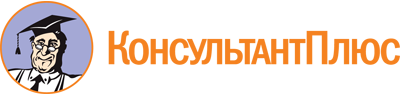 Постановление Кабинета Министров РА от 09.02.2023 N 21
(ред. от 23.03.2023)
"О Порядке предоставления из республиканского бюджета Республики Адыгея грантов в форме субсидий социально ориентированным некоммерческим неправительственным организациям на развитие гражданского общества в 2023 году"Документ предоставлен КонсультантПлюс

www.consultant.ru

Дата сохранения: 04.06.2023
 Список изменяющих документов(в ред. Постановления Кабинета Министров РА от 23.03.2023 N 60)Список изменяющих документов(в ред. Постановления Кабинета Министров РА от 23.03.2023 N 60)Критерии оценки заявок на участие в конкурсеБаллы1. Инновационность, уникальность проекта:количество баллов - от 0 до 10 баллов, из них:1) проект не является инновационным и не предусматривает новых методов и практик0 баллов2) проект является уникальным, предусматриваемые методы и практики в проекте не являются инновационными7 баллов3) проект является инновационным и уникальным, предусматриваемые методы и практики в проекте содержат описание конкретных результатов, имеются ресурсы и опыт для внедрения описанных в проекте инноваций10 баллов2. Использование собственных средств и (или) привлечение дополнительных внебюджетных источников финансирования на реализацию проекта:количество баллов - от 0 до 10 баллов, из них:1) использование на реализацию проекта собственных средств и (или) привлечение дополнительных внебюджетных источников не предусмотрено0 баллов2) на реализацию проекта предусмотрено использование собственных средств и (или) привлечение дополнительных внебюджетных источников в размере от 10% до 25% от общей суммы расходов на реализацию проекта7 баллов3) на реализацию проекта предусмотрено использование собственных средств и (или) привлечение дополнительных внебюджетных источников в размере от 25% до 50% от общей суммы расходов на реализацию проекта10 баллов3. Команда проекта (состав специалистов, привлекаемых к реализации проекта):количество баллов - от 0 до 10 баллов, из них:1) к реализации проекта специалисты не привлекаются0 баллов2) к реализации проекта привлекаются специалисты, роли и обязанности которых не определены7 баллов3) к реализации проекта привлекаются специалисты, роли и обязанности которых четко распределены, что в полной мере позволит реализовать проект10 баллов4. Характеристика календарного плана мероприятий (этапов) проекта:количество баллов - от 0 до 10 баллов, из них:1) календарный план мероприятий (этапов) проекта не структурирован, описание конкретных мероприятий отсутствует0 баллов2) календарный план мероприятий (этапов) проекта структурирован, детализирован, описание конкретных мероприятий требует корректировки7 баллов3) календарный план мероприятий (этапов) проекта структурирован, детализирован, содержит описание конкретных мероприятий10 баллов5. Актуальность и социальная значимость проекта:количество баллов - от 0 до 10 баллов, из них:1) проект неактуален, не обоснована актуальность заявленной темы проекта0 баллов2) проект актуален и социально значим, предлагаемая социальная проблема требует решения, но необходимость решения социальной проблемы недостаточно обоснована либо сформулирована нечетко7 баллов3) проект актуален и социально значим, предлагаемая социальная проблема требует решения, что подтверждается статистическими и аналитическими данными, приведенными в заявке10 баллов6. Реалистичность сметы расходов на реализацию проекта и обоснованность планируемых расходов в соответствии с целями и задачами проекта:количество баллов - от 0 до 10 баллов, из них:1) смета расходов не реалистична, не соответствует целям и задачам проекта и не обоснована соответствующими расчетами по планируемым расходам0 баллов2) смета расходов реалистична, соответствует целям и задачам проекта, однако соответствующие расчеты по планируемым расходам не обоснованы7 баллов3) смета расходов реалистична, соответствует целям и задачам проекта и обоснована соответствующими расчетами по планируемым расходам10 баллов7. Информационная открытость некоммерческой организации:количество баллов - от 0 до 10 баллов, из них:1) информация о деятельности некоммерческой организации в сети "Интернет" отсутствует, сайт некоммерческой организации и (или) ее страница (группа) в социальных сетях содержат неактуальную (устаревшую) информацию0 баллов2) информация о деятельности некоммерческой организации размещена в сети "Интернет", находится с помощью поисковых запросов, сайт некоммерческой организации и (или) ее страница (группа) в социальных сетях содержат актуальную информацию, однако без подробных сведений о работе некоммерческой организации, привлекаемых ею ресурсах, реализованных программах, проектах7 баллов3) информация о деятельности некоммерческой организации размещена в сети "Интернет", находится с помощью поисковых запросов, деятельность некоммерческой организации систематически освещается в средствах массовой информации, некоммерческая организация имеет действующий, постоянно обновляемый сайт, на котором представлены подробные годовые отчеты о ее деятельности, размещена актуальная информация о реализованных проектах и мероприятиях10 баллов4) исключен с 23 марта 2023 года. - Постановление Кабинета Министров РА от 23.03.2023 N 604) исключен с 23 марта 2023 года. - Постановление Кабинета Министров РА от 23.03.2023 N 608. География реализации проекта:количество баллов - от 0 до 10 баллов, из них:1) география реализации проекта, указанная в заявке, не соответствует территории реализации, предусмотренной проектом0 баллов2) возможность реализации проекта на заявленной территории в полной мере не обеспечена, имеются частичные расхождения между заявленной территорией реализации проекта и календарным планом7 баллов3) заявленный территориальный охват проекта в полной мере соответствует календарному плану10 баллов9. Результативность проекта (социальные изменения, которые произойдут в ходе реализации проекта):количество баллов - от 0 до 10 баллов, из них:1) реализация проекта приведет к незначительным изменениям в сфере, в которой реализуется проект, и окажет незначительное социальное воздействие. Реализация проекта не окажет существенного влияния на целевые аудитории. Достигнутые результаты реализации проекта не позволят сформировать общественное мнение по социальной проблеме, на решение которой направлен проект, привлечь общественное внимание к социальной проблеме и привлечь широкий круг общественности для ее решения0 баллов2) в качестве результатов реализации проекта указаны качественные положительные изменения для целевых аудиторий, но ожидаемые изменения не будут носить масштабного и кардинального характера для сферы, в которой реализуется проект. Достигнутые результаты реализации проекта позволят привлечь общественное внимание к социальной проблеме, но предусмотренные в проекте меры недостаточны для формирования общественного мнения по социальной проблеме и привлечения широкого круга общественности для ее решения7 баллов3) в качестве результатов реализации проекта указаны качественные положительные изменения для целевых аудиторий. Реализация проекта приведет к позитивным изменениям в сфере, в которой реализуется проект. Достигнутые результаты реализации проекта позволят сформировать общественное мнение по социальной проблеме, на решение которой направлен проект, привлечь общественное внимание к социальной проблеме и широкий круг общественности для ее решения10 баллов10. Логическая связанность и реализуемость проекта, соответствие мероприятий проекта его целям, задачам и ожидаемым результатам:количество баллов - от 0 до 10 баллов, из них:1) разделы проекта логически не взаимосвязаны, мероприятия проекта не соответствует его целям, задачам и ожидаемым результатам, имеются другие серьезные замечания комиссии (с указанием замечаний в оценочном листе)0 баллов2) разделы проекта логически взаимосвязаны, имеются незначительные смысловые несоответствия, мероприятия проекта содержат устранимые нарушения логической связи между целями, задачами и ожидаемым результатом7 баллов3) разделы проекта логически взаимосвязаны, мероприятия проекта соответствуют поставленным целям, задачам и ожидаемому результату10 баллов